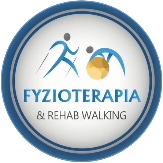 PROGRAM POHYBOVÉHO POBYTU Hotel MALIN Chorvátsko 27.6. - 4.7. 2021Nedeľapríchodubytovanie v hoteliPondelok 8.15 – 9.00 uvítanie + Fyzio Chrenková - základy SM systém 9.00 – 10:00 raňajky 10.30 – 11.30  Rehab Walking – základy chôdze11.30 – 15:00  voľný program, odpočinok15:00 -16:30  Prednaška Telo ,Mysel, Duch uvod16:.45 – 17.15 Relaxačne cvičenie  18:00 – 19:00 večera19.00 – 19:30– domáca lekárnička: telové sviece – predstavenie alternatívnej pomociVoľný program Utorok8.00 - 9.00 – Rehab Walking – trakčná chôdza 9.00 – 10.00 - raňajky11:00 – 12:00 – Fyzio Chrenková prednáška „Po čom klby túžia“12:00 – 15:00 – voľný program, odpočinok15:00 – 17:00– Prednaška Mysel ( vedomie a podvedomie ) a emocie a ako ovplivnuju naš život 17.30 –18.00 – Meditacia 18:00- 19:00 - večera19:15 – 19:45- domáca lekárnička: telové sviece – predstavenie alternatívnej pomociVoľný program Streda7.30 -8.00 - Lu Jong pri mori 8.00 – 9.00 - raňajky9.30 – 12.00 -  SM systém a Rehab Walking  s mentálnymi hrami v oáze ostrova KRK 2-3 hod12.00 – 12:30 – meditacia v prírode12:30 – 15:00 voľný program, odpočinok15:30 – 17:30 – Prednaška Ako sa oslobodit od syndromu vyhorenia a ako dosiahnut  vnutorny mier a harmoniu18.00 – 19.00 – večera19.00 volný program, priestor na spoločné posedenie a otazkyŠtvrtok - celý deň voľný programV prípade záujmu:8.00 – 8.30 Lu Jong pri morizapožičanie RW palícPiatok7.30 – 8.00 – Lu Jong pri mori8.00 – 9.00 - raňajky9.30 – 11:30 - Fyzio Chrenková integrácia správneho pohybu v denných činnostiach – praktické cvičenia+ Rehab walking12:00- 15:00 voľný program, odpočinok15:00 – 17:00 – Seminar Uvod do čakier a zakladne metody liečenia sameho seba  17:00 – 18:00 Meditacia 18:00 – 19:00 večera19.15 – 20.00 – domáca lekárnička: telové sviece – praktická ukážka a liečime sa navzájomSobota8.00 – 8.30 - Lu Jong pri mori9.00 – 10.00 – raňajky10.00 – 12.00 Prednaška techniky samoliečenia Mysle a Duše 12.00 – 12.45 Meditacia13:00 voľný program,odpočinok16:00- 17:00 Fyzio Chrenková – cvičenie, konzultácie18:00-19:00 večera19.00 – 20.00 – pripomenutie si a vyhodnotenie celého pobytu .Chvíľka na spoločné prežité zážitky a smiechNedeľa 7.30 – 8.00 - Lu Jong pri mori Odchod domov – prajeme všetkým Šťastnú cestu
Poznámky k pobytu:Športové oblečenie na fyzio a na Rehab Walking bežecké oblečenie a obutie (nie turistické)Požičanie palíc na Rehab Walking v cene pobytu.A pribaliť dobrú náladu....Program je otvorený a môže sa ešte meniť podľa požiadaviek situácie a účasť samozrejme dobrovoľná.Tešíme sa s Vami na zážitkyMichal , Aďka a Luka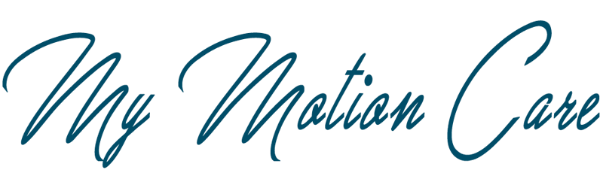 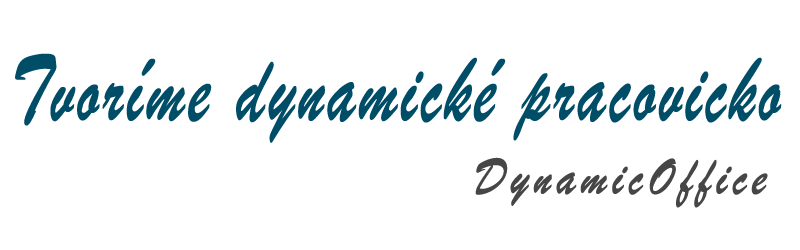 